Приложение № 2к приказу ФНС Россииот «10» 12.2021 № ЕД-7-11/1067@Формат представления банками информации о суммах выплаченных физическому лицу процентов по вкладам (остаткам на счетах) в электронной формеI. ОБЩИЕ СВЕДЕНИЯ1. Настоящий формат описывает требования к структуре и содержанию электронного документа (далее – документ обмена) при представлении банками информации о суммах выплаченных физическому лицу процентов по вкладам (остаткам на счетах) в электронной форме через электронный сервис Системы межведомственного электронного взаимодействия (далее - СМЭВ) Информация передается банками в виде SOAP-сообщений (SOAP Body) с использованием web-технологии.2. Номер версии настоящего формата 4.0.2, часть 310_68.II. ОПИСАНИЕ ДОКУМЕНТА ОБМЕНА3. Параметры первой строки документа обменаПервая строка XML файла должна иметь следующий вид:<?xml version="1.0" encoding="UTF-8"?>Имя файла, содержащего XML схему документа обмена, имеет следующий вид:fns-flproc-ru-root.xsd, где xsd - расширение имени файла.Целевое пространство имён XML-схемы имеет вид:targetNamespace="urn://x-artefacts-fns-flproc/root/310-68/4.0.2",где: префикс fns-flproc определяет вид передаваемой информации;значение 310-68 определяет номер формата в Реестре форматов ФНС России;значение 4.0.2 определяет версию настоящего формата.XML схема документа обмена включает описание двух корневых элементов: FLPROCRequest - Информация банка о суммах выплаченных физическому лицу процентов по вкладам (остаткам на счетах);FLPROCResponse - Ответ на информацию банка о суммах выплаченных физическому лицу процентов по вкладам (остаткам на счетах).XML схема документа обмена приводится отдельным файлом. Обязательным приложением к XML схеме документа обмена является XML схема (fns-flproc-types.xsd), содержащая описание используемых типовых элементов.4. Логическая модель документа обмена представлена в виде диаграммы структуры документа обмена на рисунках 1 и 2 настоящего формата. Элементами логической модели документа обмена являются элементы и атрибуты XML файла. Перечень структурных элементов логической модели документа обмена и сведения о них приведены в таблицах 4.1.1-4.1.8 и 4.2.1 настоящего формата.Для каждого структурного элемента логической модели документа обмена приводятся следующие сведения:наименование элемента. Приводится полное наименование элемента. В строке таблицы могут быть описаны несколько элементов, наименования которых разделены символом «|». Такая форма записи применяется при наличии в файле обмена только одного элемента из описанных в этой строке;сокращенное наименование (код) элемента. Приводится сокращенное наименование элемента. Синтаксис сокращенного наименования должен удовлетворять спецификации XML;признак типа элемента. Может принимать следующие значения: «С» – сложный элемент логической модели (содержит вложенные элементы), «П» – простой элемент логической модели, реализованный в виде элемента XML файла, «А» – простой элемент логической модели, реализованный в виде атрибута элемента XML файла. Простой элемент логической модели не содержит вложенные элементы;формат элемента. Формат элемента представляется следующими условными обозначениями: Т – символьная строка; N – числовое значение (целое или дробное).Формат символьной строки указывается в виде Т(n-k) или T(=k), где: n – минимальное количество знаков, k – максимальное количество знаков, символ «-» – разделитель, символ «=» означает фиксированное количество знаков в строке. В случае, если минимальное количество знаков равно 0, формат имеет вид Т(0-k). В случае, если максимальное количество знаков не ограничено, формат имеет вид Т(n-).Формат числового значения указывается в виде N(m.k), где: m – максимальное количество знаков в числе, включая целую и дробную часть числа без разделяющей десятичной точки и знака (для отрицательного числа), k – максимальное число знаков дробной части числа. Если число знаков дробной части числа равно 0 (то есть число целое), то формат числового значения имеет вид N(m).Для простых элементов, являющихся базовыми в XML, например, элемент с типом «date», поле «Формат элемента» не заполняется. Для таких элементов в поле «Дополнительная информация» указывается тип базового элемента;признак обязательности элемента определяет обязательность присутствия элемента (совокупности наименования элемента и его значения) в файле обмена. Признак обязательности элемента может принимать следующие значения: «О» – наличие элемента в файле обмена обязательно; «Н» – присутствие элемента в файле обмена необязательно, то есть элемент может отсутствовать. Если элемент принимает ограниченный перечень значений (по классификатору, кодовому словарю и тому подобному), то признак обязательности элемента дополняется символом «К». Например, «ОК». В случае если количество реализаций элемента может быть более одной, то признак обязательности элемента дополняется символом «М». Например, «НМ» или «ОКМ».К вышеперечисленным признакам обязательности элемента может добавляться значение «У» в случае описания в XML схеме условий, предъявляемых к элементу в файле обмена, описанных в графе «Дополнительная информация». Например, «НУ» или «ОКУ»;дополнительная информация содержит, при необходимости, требования к элементу файла обмена, не указанные ранее. Для сложных элементов указывается ссылка на таблицу, в которой описывается состав данного элемента. Для элементов, принимающих ограниченный перечень значений из классификатора (кодового словаря и тому подобного), указывается соответствующее наименование классификатора (кодового словаря и тому подобного) или приводится перечень возможных значений. Для классификатора (кодового словаря и тому подобного) может указываться ссылка на его местонахождение. Для элементов, использующих пользовательский тип данных, указывается наименование типового элемента.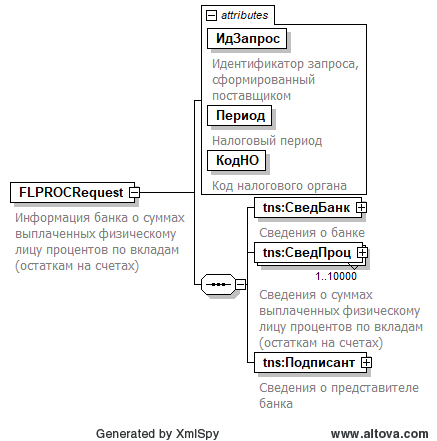 Рисунок 1. Диаграмма структуры файла обмена Таблица 4.1.1Информация банка о суммах выплаченных физическому лицу процентов по вкладам (остаткам на счетах) (FLPROCRequest)Таблица 4.1.2Сведения о банке (СведБанк)Таблица 4.1.3Сведения о реорганизованном (ликвидированном) банке (СвРеоргЮЛ)Таблица 4.1.4Сведения о суммах выплаченных физическому лицу процентов по вкладам (остаткам на счетах) (СведПроц)Таблица 4.1.5Сведения о физическом лице (СведФЛ)Таблица 4.1.6Сведения о представителе банка (Подписант)Таблица 4.1.7Фамилия, имя, отчество физического лица (ФИОТип)Таблица 4.1.8Сведения о документе, удостоверяющем личность физического лица (УдЛичнФЛКТип)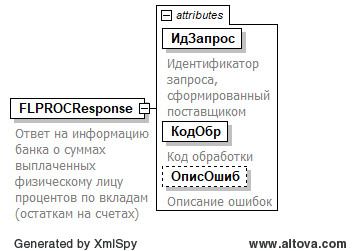 Рисунок 2. Диаграмма структуры файла обменаТаблица 4.2.1Ответ на информацию банка о суммах выплаченных физическому лицу процентов по вкладам (остаткам на счетах) (FLPROCResponse)Наименование элементаСокращенное наименование (код) элементаПризнак типа элементаФормат элементаПризнак обязательности элементаДополнительная информацияИдентификатор запроса, сформированный поставщикомИдЗапросAT(1-36)ОТиповой элемент <ИдЗапросТип>. Рекомендуется использовать глобально уникальный идентификатор (GUID)  Налоговый периодПериодAОТиповой элемент <gYear>.Год в формате ГГГГ Код налогового органаКодНОAT(=4)ОКТиповой элемент <СОНОТип> Сведения о банкеСведБанкСОСостав элемента представлен в таблице 4.1.2 Сведения о суммах выплаченных физическому лицу процентов по вкладам (остаткам на счетах)СведПроцСОМСостав элемента представлен в таблице 4.1.4.Признак множественности М принимает значение от 1 до 10000 Сведения о представителе банкаПодписантСОСостав элемента представлен в таблице 4.1.6 Наименование элементаСокращенное наименование (код) элементаПризнак типа элементаФормат элементаПризнак обязательности элементаДополнительная информацияСокращенное наименование банкаНаимБанкAT(1-1000)ОИНН банкаИННAT(=10)ОТиповой элемент <ИННЮЛТип> КПП банкаКППAT(=9)ОТиповой элемент <КППТип> Сведения о реорганизованном (ликвидированном) банкеСвРеоргЮЛСНСостав элемента представлен в таблице 4.1.3 Наименование элементаСокращенное наименование (код) элементаПризнак типа элементаФормат элементаПризнак обязательности элементаДополнительная информацияКод формы реорганизации (ликвидация)ФормРеоргAT(=1)ОКПринимает значение в соответствии Приложением № 1 к Порядку заполнения формы представления банками информации о суммах выплаченных физическому лицу процентов по вкладам (остаткам на счетах) (далее – Порядок заполнения):
0 – ликвидация   | 
1 – преобразование   | 
2 – слияние   | 
3 – разделение   | 
5 – присоединение   | 
6 – разделение с одновременным присоединениемИНН реорганизованного банкаИННЮЛAT(=10)НТиповой элемент <ИННЮЛТип>.Элемент обязателен при <ФормРеорг> = 1 | 2 | 3 | 5 | 6 КПП реорганизованного банкаКППAT(=9)НТиповой элемент <КППТип>.Элемент обязателен при <ФормРеорг> = 1 | 2 | 3 | 5 | 6 Наименование элементаСокращенное наименование (код) элементаПризнак типа элементаФормат элементаПризнак обязательности элементаДополнительная информацияПорядковый номерПорядНомAN(9)ОНомер корректировкиНомКоррAT(=2)ОПринимает значение:00 – первичная Информация банка, 01 – 98 – номер уточнения (корректировки) Информации банка99 – при представлении аннулирующей корректирующей Информации банкаПризнак корректировкиПрКоррAT(=1)НКПринимает значение: 1 – по инициативе банка   | 2 – по запросу налогового органа.Является обязательным, если элемент <НомКорр> не принимает значение «00» Идентификатор запроса налогового органаИдЗапросНОAT(1-36)НТиповой элемент <ИдЗапросТип>. Рекомендуется использовать глобально уникальный идентификатор (GUID).Элемент является обязательным при значении элемента <ПрКорр>=2Сведения о физическом лицеСведФЛСОСостав элемента представлен в таблице 4.1.5 Наименование элементаСокращенное наименование (код) элементаПризнак типа элементаФормат элементаПризнак обязательности элементаДополнительная информацияКод страны гражданстваГраждAT(=3)ОКТиповой элемент <ОКСМТип>.Принимает значение в соответствии с Общероссийским классификатором стран мира Дата рожденияДатаРождAОТиповой элемент <date>.Дата в формате ГГГГ-ММ-ДДИНН физического лицаИННФЛAT(=12)НТиповой элемент <ИННФЛТип> Полученная за налоговый период сумма процентовСумПроцAN(17.2)ОПолученная за налоговый период сумма процентов по счетам, открытым в качестве индивидуального предпринимателя СумПроцИндAN(17.2)ОФамилия, имя, отчество физического лицаФИОСОТиповой элемент <ФИОТип>. Состав элемента представлен в таблице 4.1.7 Сведения о документе, удостоверяющем личность УдЛичнФЛСОТиповой элемент <УдЛичнФЛКТип>. Состав элемента представлен в таблице 4.1.8 Наименование элементаСокращенное наименование (код) элементаПризнак типа элементаФормат элементаПризнак обязательности элементаДополнительная информацияДолжностьДолжнAT(1-120)ОТелефонТлфAT(1-20)НДата подписиДатаПодпAОТиповой элемент <date>.Дата в формате ГГГГ-ММ-ДДФамилия, имя, отчествоФИОСОТиповой элемент <ФИОТип>. Состав элемента представлен в таблице 4.1.7 Наименование элементаСокращенное наименование (код) элементаПризнак типа элементаФормат элементаПризнак обязательности элементаДополнительная информацияФамилияФамилияAT(1-60)ОИмяИмяAT(1-60)ООтчествоОтчествоAT(1-60)ННаименование элементаСокращенное наименование (код) элементаПризнак типа элементаФормат элементаПризнак обязательности элементаДополнительная информацияКод вида документа, удостоверяющего личностьКодВидДокAT(=2)ОКПринимает значение в соответствии Приложением № 2 к Порядку заполненияСерия и номер документа, удостоверяющего личностьСерНомДокAT(1-25)ОДата выдачи документаДатаВыдAОТиповой элемент <date>.Дата в формате ГГГГ-ММ-ДДНаименование элементаСокращенное наименование (код) элементаПризнак типа элементаФормат элементаПризнак обязательности элементаДополнительная информацияИдентификатор запроса, сформированный поставщикомИдЗапросAT(1-36)ОТиповой элемент <ИдЗапросТип>. Рекомендуется использовать глобально уникальный идентификатор (GUID)  Код обработкиКодОбрAT(=2)ОКПринимает значение: 10 – запрос принят в обработку   | 82 – ошибка форматно-логического контроля  Описание ошибокОписОшибAT(1-1000)НЭлемент является обязательным при значении элемента <КодОбр>=82